Étude de cas 2Action de sensibilisation : la série télévisée Amul Surabhi et la Fondation Surabhi en IndePendant de nombreuses années, une émission de télévision indienne a sensibilisé au PCI en Inde. Amul Surabhi, connu aussi sous le simple nom de Surabhi, magazine culturel qui montrait les aspects de la culture indienne, était un programme très populaire sur une chaîne de télévision nationale indienne. Pendant près de dix ans (1993-2001), Surabhi a parcouru tout le pays en enregistrant le patrimoine matériel et immatériel et les activités culturelles. Élue parmi les dix meilleures émissions télévisées indiennes, Surabhi a été la série culturelle qui a duré le plus longtemps sur la chaîne publique et a bénéficié de la plus grande part d’audience de l’histoire de la télévision indienne.Parmi les centaines de thèmes explorés par le magazine figuraient le Kalaripayattu, un art martial du Kerala, les techniques traditionnelles de glaçure des groupes Rathwa, les techniques traditionnelles de teinture des tissus du Gujarat et les techniques de récupération de l’eau au Rajasthan. Il suivait les artistes et les manifestations artistiques et s’intéressait aux questions d’actualité : savoir, par exemple, si les mathématiques védiques ou les mathématiques de l’Inde ancienne ont ou non leur place dans les méthodes pédagogiques contemporaines.La Fondation SurabhiSuite à l’arrêt de la diffusion de Surabhi à la télévision indienne, la Fondation Surabhi pour la recherche et l’échange culturel a continué son travail. La Fondation Surabhi est une organisation à but non lucratif engagée dans la « documentation, la préservation et la diffusion du patrimoine culturel de l’Inde aux niveaux national et international ». Le directeur et présentateur de Surabhi, Siddharth Kak, en est l’un des membres fondateurs. La série télévisée a laissé après son passage la plus vaste collection privée de matériel vidéo sur l’Inde, qui est maintenant cataloguée et conservée par la Fondation. Cette dernière organise des festivals, des colloques, des ateliers et des conférences/démonstrations sur le patrimoine indien et est en train d’aménager le premier parc à thème du monde sur l’Inde – Living Heritage Centre (Centre du patrimoine vivant) – qui comportera des archives culturelles et un musée du patrimoine indien à Navi Mumbai.La Fondation réalise actuellement une nouvelle série de documentaires en collaboration avec l’UNESCO et avec le soutien du secteur public, privé et des entreprises. Intitulée The India Heritage Series, elle explore les diverses facettes du patrimoine culturel et naturel contemporain de l’Inde. L’un des films déjà réalisés, Souvenirs in Metal, explore les savoir-faire, les chants et les histoires associés à trois traditions du travail des métaux en Inde : les ouvrages complexes dhokra de Bastar, le cuivre et le laiton de l’Assam et les figurines bouddhistes du Sikkim. Les matériels produits seront accessibles au public par l’intermédiaire du Centre du patrimoine vivant. Les autres thèmes explorés sont les miroirs du Kutch, les broderies du Rajasthan, le phulkari (technique de broderie) du Punjab, la fabrication de pashmina (châle en cachemire très fin), les techniques de fusion du fer utilisées par les Agarias et la guérison traditionnelle des Oraons.La très grande portée et le sérieux de l’émission, ajouté aux activités de la Fondation, ont contribué à propager l’intérêt du public indien pour la valeur et la diversité de son patrimoine culturel, en particulier de son patrimoine culturel immatériel.Pour plus d’informations :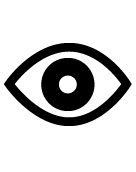 http://www.indiasurabhi.com/indianheritage.html (en anglais)